T.C.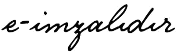 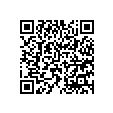 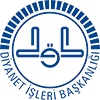 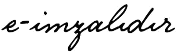 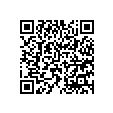 BAŞBAKANLIKDiyanet İşleri BaşkanlığıSayı	: 45796484-256.01-E.54878Konu	: 2018 Yılı Yaz Kur'an KurslarıUygulama Esasları08.05.2018DOSYAİlgi	: Kur'an Eğitim ve Öğretimine Yönelik Kurslar ile Öğrenci Yurt ve Pansiyonları Yönetmeliği ve Yönergesi.Okulların tatil olduğu dönemde ilgi yönetmelik ve yönerge gereği Başkanlığımızca düzenlenen "Yaz Kur'an Kursları" bu yıl 25 Haziran 2018 tarihinde başlayacaktır. Yaz Kur'an Kurslarındaki eğitim-öğretim faaliyetlerinin amacına uygun, daha etkin ve verimli bir şekilde yürütülebilmesi için uygulamaya dair esaslar ekte gönderilmiştir.Bilgilerinizi ve Yaz Kur'an Kursu eğitim-öğretim hizmetlerinin ilgili mevzuata ve eklerdeki esaslara uygun olarak yürütülmesi hususlarında gereğini önemle rica ederim.Prof. Dr. Ali ERBAŞDiyanet İşleri BaşkanıEkler: (İl/İlçe Müftülüklerinin e-posta adreslerine elektronik ortamda gönderilecektir.)Yaz Kur'an Kursları Uygulama Esasları (7 Sayfa)4-6 Yaş Grubu Kur'an Kursları Fiziki Şartları (4 Sayfa) 3- Gençlik Spor Bakanlığı İşbirliği Protokolü (4 Sayfa)4- Badminton Federasyonu İşbirliği Protokolü (4 Sayfa) 5- Bir Konu Bir Konuk Programı (1 sayfa)Kur'anı Kerim ve Dini Bilgiler Yarışması Başvuru Formu (1 Sayfa)Kur'anı Kerim ve Dini Bilgiler Yarışması Kurs Birincisi Formu (1 Sayfa) 8- Kur'anı Kerim ve Dini Bilgiler Yarışması İlçe Birincisi Formu (1 Sayfa) 9- Kur'anı Kerim ve Dini Bilgiler Yarışması İl Birincisi Formu (1 Sayfa)10- Hizmet İçi Eğitim Semineri Programı (1 sayfa) 11- Afiş (3 sayfa)Dağıtım:Merkez Birimlerine81 İl Valiliğine (İl Müftülüğü)Üniversiteler Mah. Dumlupınar Bulv. No : 147/A 06800 Çankaya/Ankara	Bilgi İçin: Fahri ÇETİNTelefon: 0 312 295 8105 - 8102	Faks: 0 312 295 8103	V.H.K.İ.e-posta: yaygindinegitimi@diyanet.gov.trİnternet Adresi: www.diyanet.gov.tr	Tel No: 0312 295 81 16Bu belge 5070 sayılı Kanun gereği güvenli elektronik imza ile imzalanmıştır. Doğrulama Kodu = MOAH-NO10-FQ55-742018 YILI   YAZ KUR’AN KURSLARI UYGULAMA ESASLARIKAYIT DÖNEMLERİ YAZ KUR’AN KURSLARI AÇILIŞ PROGRAMLARI Müftülüklerce Yaz Kur’an Kurslarında eğitim-öğretim 25 Haziran 2018 Pazartesi günü başlayacaktır. Müftülükler, kursların başladığı ilk gün din hizmetleri personelinin, öğrencilerin, velilerin ve halkın katılımıyla “Yaz Kur’an Kursları Açılış Programı” yapacaktır.Başkanlıkça Başkanlığımızca	27	Haziran	2018 Çarşamba	günü	Diyanet İşleri Başkanımız Prof. Dr. Sayın Ali ERBAŞ’ın iştirakleriyle Yaz Kur’an Kursları Açılış Programı yapılacaktır.Diyanet TV’den canlı yayınla gösterilecek olan Yaz Kur’an Kursları Açılış Programı, öğreticilerimiz ve öğrencilerimizce izlenecektir.KAYIT İŞLEMLERİ VE GÖREVLENDİRMELER İLE İLGİLİ HUSUSLARYaz Kur’an Kurslarının açılışı, öğrencilerin kayıt işlemleri ve eğitim öğretim hizmetleri; ilgili yönetmelik, yönerge, 2018 Yılı Yaz Kur’an Kursları Uygulama Esasları ve DİBBYS (Diyanet İşleri Başkanlığı Bilgi Yönetim Sistemi)/EHYS (Eğitim Hizmetleri Yönetim Sistemine)’deki talimatlara uygun olarakyapılacaktır.Yaz Kur’an Kurslarının/Sınıflarının açılışı, öğretici ve öğrenci kayıt işlemleri DİBBYS/EHYS aracılığı ile yapılacaktır.DÖNEM İÇI KAYITLARDilekçe ile kursa başvuruları kabul edilen öğrenciler, DİBBYS/EHYS’ye mutlaka kayıt edilecektir. Sınıf açıldıktan sonra kayıt yaptırmak isteyen öğrenciler de dönem içerisinde kayıt edilebilecektir.YETİŞKİNLERİN KAYITLARI VE DENETİMLER Yaz Kur’an Kurslarının hedef kitlesini çocuk ve gençler oluşturmaktadır.  Bununla birlikte; yetişkinlerden (30 yaş ve üzeri) kış aylarında Kur’an-ı Kerim ve dini bilgiler öğrenme imkânı olmayanlardan yazın eğitim almak isteyenler de Yaz Kur’an Kurslarına kayıt edilebilmektedir. Ancak yetişkinlere yönelik açılan Yaz Kur’an Kurslarının ihtiyaçlar doğrultusunda açılıp açılmadıklarını tespit etmek amacıyla bu kurslar sık sık denetlenecek; bir dönemde yapılan üç denetimin sonunda yeterli öğrencisi olmadığı tespit edilen öğreticilere ek ders ücreti ödenmeyecektir.GEÇİCİ GÖREVLENDİRMELER Yaz Kur’an Kurslarında geçici görevlendirmeler, İnsan Kaynakları Genel Müdürlüğünce belirlenen usul ve esaslar çerçevesinde DİBBYS/İKYS programı üzerinden yapılacaktır.2017-2018 eğitim-öğretim yılında geçici olarak görevlendirilmiş olan öğreticiler, yeni bir sınava ihtiyaç duyulmaksızın 2018 yılı Yaz Kur’an Kurslarında görevlendirilebileceklerdir.İMAM-HATİP LİSESİ VE DİN KÜLTÜRÜ AHLAK BİLGİSİ ÖĞRETMENLERİNİN  GÖREVLENDİRİLMELERİ İmam-hatip lisesi meslek dersleri öğretmenleri ve din kültürü ahlak bilgisi öğretmenleri, müftülükçe uygun görülmeleri durumunda, DHBTS puanı aranmaksızın ve geçici öğretici görevlendirme sınavına girmeksizin Yaz Kur’an KurslarındaGörevlendirilebileceklerdirYILLIK İZİNLERÖğreticilerin	Yaz	Kur’an Kursları eğitim-öğretim	döneminde	izin kullanmaları eğitim faaliyetlerini aksatmaktadır. Bu sebeple; öğreticilerin Yaz Kur’an Kursları döneminde yıllık izin kullanmaması esastır.YATILI KUR’AN KURSLARINDA YAZ KUR’AN KURSU AÇILMASIYatılı eğitim verilen Yaz Kur’an Kurslarında; günde 6 saat; haftada beş gün eğitim yapılacaktır. Bu kurslarda öncelikle pedagojik formasyonu olan, ilahiyat mezunu ve tashih-i huruf eğitimi almış olan öğreticiler görevlendirilecektir.Yatılı eğitim verilen Yaz Kur’an Kurslarında; aynı öğrenci grubundan oluşan bir sınıfa günde 3 saat bir öğretici, 3 saat de başka öğretici ders yapmak üzere 2 farklı öğretici tanımlanabilecektir.EK DERS ÜCRETLERİ Yaz Kur’an Kurslarında görevlendirilenlere 24 Temmuz 2009 tarih ve 27298 sayılı Resmi Gazete’de yayınlanan Diyanet İşleri Başkanlığınca Düzenlenen Eğitim-Öğretim Faaliyetlerinde Uygulanacak Ders ve Ek Ders Saatlerine İlişkin Bakanlar Kurulu Kararına göre ek ders ücreti ödenecektir. Kayıt tarihleri içerisinde sistemde	ders tanımlaması	yapmayan	veya	yeterli sayıda öğrenciyi	sisteme kaydetmeyenlere ek ders ücreti ödenmeyecektir.YAZ KUR’AN KURSLARINDA EĞİTİM-ÖĞRETİM FAALİYETLERİİL EĞİTİM KURULLARI VE İLÇE EĞİTİM KOMİSYONLARI2018 yılı Yaz Kur’an Kursları başlamadan 1 ay önce İl Eğitim Kurulu ve İlçe Eğitim Komisyonları toplanarak 2017 Yılı Yaz Kur’an Kursu Raporunu inceleyecek, eğitimin niteliğinin ve niceliğinin artırılması yönünde gerekli çalışmaları yapacaklardır.ÖĞRENCİLERE YÖNELİK DAVRANIŞ MODELLERİYaz Kur’an Kurslarında eğitim-öğretim hizmetleri sevgi, hoşgörü ve gönüllülük esasına dayalı olarak yürütülecektir. Kurs programı boyunca öğrencilere değerli oldukları hissettirilecek, güler yüz, şefkat ve anlayış gösterilecektir. Kursta bulunmalarının önemi ve amacı kendilerine anlatılacaktır.YAŞ GRUBUNA GÖRE SINIFLARIN OLUŞTURULMASI Sınıflar oluşturulurken öğrencilerin yaş farklılıkları göz	önünde bulundurulacaktır. Eğitim-öğretim ortamı, öğretici vb. şartların uygun olması durumunda yaş grupları dikkate alınarak öğrencilerin birlikte eğitim-öğretim görmeleri sağlanacaktır.İMAM-HATİP ORTA OKUL VE LİSE ÖĞRENCİLERİNE YÖNELİK SINIFLAR OLUŞTURULMASISınıflar oluşturulurken öğrencilerin	bilgi	seviyeleri	göz	önünde bulundurulacaktır. Buna göre; imam-hatip lisesine devam eden öğrenciler ile örgün eğitimde seçmeli Kur’an-ı Kerim, Hz. Peygamberin Hayatı ve Temel Dini Bilgiler derslerini alan öğrencilerin hazırbulunuşlukları dikkate alınarak bilgi seviyelerine uygun olarak eğitim görmeleri sağlanacaktır.DERS SAATLERİ Yaz Kur’an Kursu eğitimlerinde öğrencilerin istek ve talepleri dikkate alınacak, sabah saatlerinde kursa gelemeyen öğrenciler için öğleden sonra kurs açılacaktır.KURSİYER OLMAKSIZIN KURS AÇILMASI İl/ilçe müftülüğü, Yaz Kur’an Kurslarında talep olması durumunda, öğrenci sayısında 15 şartı aramaksızın (mevzuat gereği ek ders ücreti ödenmiyor olsa da) kurs açacaktır.Yaz Kur’an Kurslarında yatılı eğitim almak isteyen öğrencilere yönelik; Yaz Kur’an Kursları eğitim-öğretim takvimi çerçevesinde Başkanlığımız yatılı kurslarında Yaz Kur’an Kursları açılacaktır.YAŞ GRUBU KUR’AN KURSU AÇILMASI4-6 yaş grubuna yönelik Yaz Kur’an Kursları (EK-2)’deki şartları taşımaları durumunda açılacaktır.Milli Eğitim Bakanlığı okul öncesi eğitimine devam eden ancak Başkanlığımız 4-6 yaş grubu Kur’an kurslarında eğitim almamış olan öğrencilerden isteklilerin Yaz Kur’an Kursunda eğitim almaları yönünde çalışmalar yapılacaktır.MEVSİMLİK İŞÇİLERİN ÇOCUKLARINA YÖNELİK YAZ KU’AN KURSU AÇILMASIMevsimlik işçilerin çocuklarının Yaz Kur’an Kursu faaliyetlerinden faydalanması amacıyla söz konusu işçilerin bulunduğu yerlerde Yaz Kur’an Kursu açılacaktır.MÜLTECİLERİN ÇOCUKLARINA YÖNELİK KUR’AN KURSU AÇILMASIMültecilerin bulunduğu illerde mülteci çocukların Yaz Kur’an Kursu hizmetlerinden faydalanmalarına yönelik çalışmalar yapılacaktır.ENGELLİ ÖĞRENCİLERE YÖNELİK YAZ KUR’AN KURSU AÇILMASIMüftülüklerce il/ilçe milli eğitim müdürlükleri ile işbirliği yapılarak örgün eğitime devam eden engelli öğrencilerden isteklilerin Yaz Kur’an Kursunda eğitim almaları sağlanacaktır.YAZ KUR’AN KURSUNA KAYITLI ÖĞRENCİLERİN KIŞ DÖNEMİ KK KAYIT EDİLMESİYaz Kur’an Kursuna devam eden öğrenciler; kış döneminde İhtiyaç Odaklı Kur'an Kursları Ek Öğretim Programları ve Camilerde Kur’an Öğretim Programı kapsamında eğitim alabilecekleri hususunda bilgilendirilecek, isteklilerin ön kaydı yapılacaktır.SPORTİF ETKİNLİKLERYaz Kur’an Kursuna katılan öğrencilerin (EK-3)’deki protokol kapsamında spor etkinliklerinden faydalanmaları sağlanacaktır.Badminton Federasyonu ile yapılan protokol (EK-4) kapsamında Yaz Kur’an Kursuna devam eden öğrencilerin spor etkinliklerinden faydalanmaları sağlanacaktır. Müftülükler protokolden sorumlu personel aracılığıyla spor malzemesi tedarik edebilecektir.PROGRAM VE ETKİNLİKLERYaz Kur’an Kursları sürecince yapılacak program ve etkinliklerde öğrencilerin sosyal, bilişsel ve duygusal gelişim düzeylerine uygun etkinliklere yer verilecektir.ÖDÜLLENDİRMELER Ödüllendirmelerin ahlaki prensiplerin içselleştirmesinde bir araç olduğu dikkate alınacak, Yaz Kur’an Kurslarına devam eden öğrencilere maddi değeri fazla ödüller verilmeyecektir.EĞİTİM-ÖĞRETİM PROGRAMLARI VE MATERYALLERİÖĞRETİM PROGRAMIYaz Kur’an Kurslarında Başkanlıkça hazırlanan “Yaz Kur’an Kursları Öğretim Programları” uygulanacaktır. Bu yıl Yaz Kur’an Kursları 8 hafta olarak düzenleneceğinden 9 haftalık Yaz Kur’an Kursları Öğretim Programı 8 haftada yoğunlaştırılmış olarak işlenecektir.YATILI KUR’AN KURSUNDA AÇILACAK YAZ KUR’AN KURSU PROGRAMI Yaz	Kur’an Kurslarında yatılı eğitim	verilmesi	durumunda; Başkanlıkça hazırlanan “Yaz Kur’an Kursları Öğretim Programı (Yatılı)” uygulanacaktır. Program; http://www2.diyanet.gov.tr/EgitimHizmetleriGenelMudurlugu/Sayfalar/KuranK ursuOgretimProgrami.aspx web adresinden indirilerek kullanılabilecektir.Yaz Kur’an Kurslarında yaş grupları dikkate alınarak Başkanlıkça hazırlanan ders kitapları ve materyaller kullanılacaktır. Bu itibarla;YAŞ GRUBU KUR’AN KURSU PROGRAMI VE MATERYALLERİ 4-6 yaş grubu için; 4-6 Yaş Grubu Kur’an Kursları Etkinlik Kitabı,07-18 YAŞ GRUBU ÖĞRENCİLERE 7 yaş ve üzeri için; “Yaz Kur’an Kursları Dinimi Öğreniyorum” ve “Yaz Kur’an Kursları Etkinlik Kitabım”,YAŞ ÜSTÜ GRUBU ÖĞRENCİLERE 18 yaş ve üzeri için; “Temel Dini Bilgiler Dinim İslam, kitapları kullanılacaktır.Yaz	Kur’an	Kursu kitapları	müftülüklerimize	ücretsiz	olarak gönderilecektir. İhtiyaç duyulması halinde Yaz Kur’an Kursu eğitim-öğretim materyalleri Dini Yayınlar Genel Müdürlüğü’nden temin edilebilecektir.YARDIMCI MATERYALLER Yaz Kur’an Kursları eğitim-öğretim faaliyetlerinde yardımcı materyal olarak Başkanlığımızın çocuklara yönelik yayınlarından istifade edilecek, söz konusu yayınlar öğrencilere tanıtılacak ve öğrenciler ilgili yayınlardan faydalanmaları hususunda teşvik edilecektir. Ayrıca Âlim Çocuk 3.0 CD’si ve Başkanlığımızın http://kurs.diyanet.gov.tr adresli web sitesinden ders materyalleri konusunda istifade edilebilecektir.YOKLAMA VE DERS DEFTERİYaz Kur’an Kursları Öğrenci Yoklama ve Ders Defteri ihtiyaç duyulması halinde Türkiye	Diyanet Vakfı Yayın Matbaacılık	ve	Ticaret İşletmesi Müdürlüğü’nden temin edilebilecektir. (TDV Yayın Matbaacılık Tel:0312-354 91 31)EĞİTİM-ÖĞRETİMİN ETKİNLİĞİNİ	VE VERİMLİLİĞİNİ ARTIRMAYA YÖNELİK FAALİYETLERDERSLERİN İŞLENİŞİYaz Kur’an Kurslarında vatan sevgisi ve birlik beraberlik konularına ağırlıkverilecektir. Dersler işlenirken aşağıdaki hususlara dikkat edilecektir:BİRLİK-BERABERLİK VURGUSUKur’an-ı Kerim dersi işlenirken birlik beraberlik konulu âyetler mealleri ile birlikteokunacak	ve	dinimizin	birlik	beraberlik anlayışı	çocuklara kazandırılmaya çalışılacaktır. Derslerde Hz. Peygamber’in konuyla ilgili hadislerine yer verilecektir. Dini bilgiler dersinde ibadetlerin birlik ve beraberliğimize katkısına vurgu yapılacaktır.ŞİİR, KOMPOZİSYON VE RESİM YARIŞMALARIVatan sevgisi ve birlik beraberlik konularının öğrencilere kazandırılması amacıyla drama, piyes vb. etkinlikler ile şiir, kompozisyon ve resim yarışmaları düzenlenecektir. Yarışmalardadereceye	giren öğrenciler	müftülüklerce ödüllendirilecektir. Bu kapsamda yapılan etkinlikler ve katılımcı sayısı DİBBYS/EHYS programına kayıt edilecektir.Vatan sevgisi ve birlik beraberlik konuları ile ilgili şiir, kompozisyon ve resim dalındaIlde birinci olan çalışmalar Başkanlığımız yaygindinegitimi@diyanet.gov.tr mail adresine gönderilecektir.15 TEMMUZ ŞEHİTLERİNİ ANMA PROGRAMLARI15 Temmuz günü öğrenci ve velilerin katılımıyla şehitlerimizi anma merasimi düzenlenecek, merasimlerde vatan sevgisi ile birlik ve beraberlik konularına vurgu yapılacaktır.ÖĞRENCİLERE HER HAFTA BİR AYET, BİR HADİS ÖĞRETİLMESİÇocuklara her hafta bir ayet ve hadis öğretilecektir.KUR’AN KURSLARINDA VE CAMİLERDE ÇOCUK KİTAPLIĞI OLUŞTURULMASI  Yaz Kur’an Kurslarında her sınıfta ve camide Başkanlığımız çocukyayınlarını içeren çocuk kitaplığı/kütüphanesi oluşturulacaktır.KİTAP OKUMALARIYaz Kur’an Kurslarına devam eden öğrencilerin -ders kitapları hariç- Diyanet İşleri Başkanlığı çocuk yayınlarından her hafta bir tane olmak üzere “Sekiz Haftada Sekiz Kitap” okumaları ve öğreticilerin rehberliğinde kritiğini yapmaları sağlanacaktır. Başarılı görülen öğrenciler müftülüklerce ödüllendirilecektir.BİR KONU-BİR KONUK VE ÖĞRETİM ÜYELERİNDEN İSTİFADE EDİLMESİ Yaz Kur’an Kursuna devam eden öğrencilerin bireysel, toplumsal, dini ve sosyal gelişimlerine katkı sağlamak amacıyla (EK-5)’te yer alan konularda “Yaz Kur’an Kurslarında Bir Konu Bir Konuk” projesi uygulanacaktır. Bu kapsamda; ekte yer alan konularda konuşma yapmak üzere üniversite hocalarından ya da alan uzmanlarından bir konuk davet edilerek gençler bilgilendirilecektir. Seminerin katılımcı sayısı DİBYS/EHYS programı projeler bölümüne kayıt edilecektir.KUR’AN-I KERİM VE DİNİ BİLGİLER YARIŞMALARIMüftülüklerce Yaz Kur’an Kursundaki kız ve erkek öğrenciler arasında ayrı ayrı aşağıdaki usul ve esaslar çerçevesinde “Yaz Kur’an Kursları Kur’an-ı Kerim ve Dini Bilgiler Yarışması” düzenlenecektir. Bu itibarla;Yarışmaya 2018 yılı Yaz Kur’an Kurslarında (DİBBYS/EHYS) kaydı bulunan 10-15 yaş arası istekli öğrenciler katılabilecektir.Yarışma soruları; “Yaz Kur’an Kursları Dinimi Öğreniyorum” kitabı,Tecvid kuralları,Namaz Duaları; Sübhaneke, Tahiyyat, Salli-Barik, Rabbena Atina-Rabbenağfirli, Kunut Duaları ve meali,Duha-Nas arasında bulunan sûreler ile Bakara süresi 255, 285, 286. âyetleri,Fil sûresi- Nas sûresi arasında yer alan sûreler ile Bakara sûresi 255, 285,286. âyetlerinin mealinden seçilecektir.Sûreler ve meali için Diyanet İşleri Başkanlığı ve Türkiye Diyanet Vakfı yayınıolan “Kur’an-ı Kerim Meali” dikkate alınarak hazırlık yapılacaktır.Yaz Kur’an Kurslarında okuyan kız ve erkek öğrenciler yarışmaya katılmak için (EK-6)’daki formu doldurarak kurs yöneticisine veya Kur’an kursu öğreticisine teslim edeceklerdir.e.İl/ilçe merkezlerinde bulunan kız ve erkek Kur’an kursları bünyelerinde oluşturulacak  olan  komisyonlar,	20 Temmuz 2018 tarihine kadar kendi öğrencileri arasında sözlü veya yazılı/test usulünden her hangi birini veya ikisini de uygulayarak Kur’an kursu birincisini seçecektir.Kız ve erkek Yaz Kur’an Kursları birincilerinin seçimi için oluşturulacak komisyonun başkanı ve üyeleri kurs öğreticilerinden oluşacak, ihtiyaç olması halinde il/ilçedeki diğer Kur’an kursu öğreticilerinden de faydalanılabilecektir. Komisyon oluşturulamadığı takdirde kurs yöneticisi ve öğreticileri, kurs birincisini belirleyebilecektir. Kur’an kursu yöneticisi, kurs birincisinin bilgilerini, (EK-7)’de yer alan forma göre doldurup ilçe müftülüğüne teslim edecektir.İlçe müftülükleri, bünyelerinde komisyonlar oluşturarak 31 Temmuz 2018 tarihine kadar kız ve erkek öğrenciler ayrı ayrı olmak üzere Kur’an kursları birincileri arasından, sözlü veya yazılı/test usulünden herhangi birini veya ikisini de uygulayarak ilçe birincilerini seçecektir. (Soruların %70’i Kur’an-ı Kerim, %30’u Dini Bilgilerden belirlenecektir.)İlçe müftülükleri, ilçe birincisi olan kız ve erkek öğrencinin bilgilerini, (EK- 8)’deki forma göre doldurup il müftülüğüne teslim edecektir.İl müftülüklerinde oluşturulacak komisyonca 14 Ağustos 2018 tarihine kadar kız ve erkek öğrenciler ayrı ayrı olmak üzere ilçe birincileri arasından sözlü veya yazılı/test usulünden her hangi birini veya ikisini de uygulayarak kız ve erkek il birincilerinin seçimi yapılacaktır. k.İl/ilçe	müftülükleri,	dereceye	giren öğrencileri	mahallindeki	imkânlar çerçevesinde aşırıya kaçmadan ödüllendireceklerdir. l. İl müftülükleri tarafından final yarışmasında dereceye giren kız ve erkek ilk üç öğrenciye ödül verilecektir. Finalde dereceye giren öğrencilerin puanlarının aynı olması durumunda; yaşı küçük olana, yaşın aynı olması durumunda ise eğitim düzeyi yüksek olan öğrenciye öncelik verilecektir.m. İl birincisi seçilen kız ve erkek öğrencilerin bilgilerinin yer aldığı (EK-9) form il	müftülüklerimiz tarafından	üst yazıyla Başkanlığımızın yaygindinegitimi@diyanet.gov.tr mail adresine gönderilecektir.YARIŞMA KRİTERLERİNİN ÖNCEDEN MUTLAKA BİLDİRİLMESİ Yukarıdaki kriterler, il ve ilçe müftülüklerince Kur’an kursu yöneticilerine veyarışmacılara önceden mutlaka duyurulacaktır.İl birincilerinin yazılı olduğu (EK-9) form dışında Başkanlığımıza herhangi bir evrak gönderilmeyecektir.YAZ KUR’AN KURSLARI HİZMET İÇİ EĞİTİM SEMİNERLERİYaz Kur’an Kurslarının daha etkin ve verimli olması amacıyla Yaz Kur’an Kurslarında görev alacak geçici ve kadrolu öğreticilere mahallinde hizmet içi eğitim semineri düzenlenecektir. Bu hususta il/ilçe müftülükleri gerekli hazırlıkları yapacaktır.İl/ilçe müftülüklerimizce mahallinde yapılacak olan Yaz Kur’an Kursları hizmet içi eğitim seminerlerinin düzenlenmesinde aşağıdaki hususlara dikkat edilecektir:Seminerler, 03-05 Nisan 2018 tarihinde Antalya’nın Manavgat ilçesinde yapılan hizmet içi eğitim seminerine katılan personelin rehberliğinde, Yaz Kur’an Kurslarında görevlendirilecek tüm personeli kapsayacak şekilde 8 Mayıs-24 Haziran 2018 tarihleri arasında yapılacaktır. Seminerlerin süresi ve saatleri ile katılımcı sayısı mahallin imkânları ölçüsünde il/ilçe müftülüklerince planlanacaktır.Başkanlığımızca mahallinde düzenlenecek seminerlere örneklik teşkil etmesi amacıyla	(EK-10) hazırlanmıştır.	Ancak	müftülüklerce	mahallin ihtiyaçları dikkate alınarak programın içeriğinde değişiklik yapılabilecektir.Görevli sayısı fazla olan yerlerde yapılacak olan hizmet içi eğitim seminerleri için uygun mekânlar sağlanacaktır. Görevliler gerektiğinde gruplar halinde seminere alınacaktır.Seminerlerde Başkanlık personeli, üniversite hocaları ve alanında uzman diğer kişiler görevlendirilecektir.Seminerlerde Başkanlığımızca hazırlanan http://kurs.diyanet.gov.tr adresli web sitesine yüklenen video ders kayıtlarından da yararlanılabilecektir.Yaz Kur’an Kursunda görev yapacak öğreticiler, çocuklarda mahremiyet ve istismar konularında alan uzmanları tarafından bilgilendirileceklerdir.YAZ KUR’AN KURSLARI İLE İLGİLİ DİĞER HUSUSLARAFİŞLER Yaz		Kur’an Kurslarını tanıtıcı afişler Başkanlığımızca	il/ilçe müftülüklerine ücretsiz olarak gönderilecektir. BİLBORD VE RAKETLER Ayrıca Yaz Kur’an Kursu afiş, billboard, üçgen ve raket tasarımları Başkanlığımızın http://kurs.diyanet.gov.tr adresli	web	sitesinden	indirilebilecek	ve	istenmesi	durumunda	ücretleri müftülüklerimizce karşılanmak kaydıyla Türkiye Diyanet Vakfı Yayın Matbaacılık ve Ticaret İşletmesi Müdürlüğü’nden temin edilebilecektir.Başkanlığımız tarafından il/ilçe müftülüklerine gönderilecek afişler (EK-11) camilere, Kur’an kurslarına, müftülük binasına ve Milli Eğitim Bakanlığına bağlı okulların ilan panolarına asılacaktır. Ayrıca müftülüklerimiz il/ilçe belediyelerinden uygun görüş alarak Yaz Kur’an Kursu afişlerini, billboardlarını ve raketlerini il/ilçede uygun olan yerlere asacaktır.YAZ KUR’AN KURSLARININ DENETİMİ Müftülüklerce Yaz Kur’an Kursu eğitim-öğretim faaliyetlerinin etkinliğini ve verimliliğini yerinde görmek ve aksayan yönlerini tespit etmek amacıyla haftada en az 5 kurs olmak üzere kurslar denetlenecek, denetleme tarihi ve denetim bulguları DİBBYS/EHYS programına girilecektir.KURS SONU KURSLAR İLE İLGİLİ TESPİT VE TEKLİFLER2018 yılı Yaz Kur’an Kursları sonunda, il müftülüklerince kurslar ile ilgili tespit ve teklifler, DİBBYS/EHYS programına kayıt edilecektir.UYGULAMA ESASLARININ EKLERİ İLE BİRLİKTE TÜM ÖĞRETİCİLERE  ULAŞTIRILMASI Müftülüklerce 2018 Yılı Yaz Kur’an Kursu Uygulama Esasları ekleri ile birlikte Yaz Kur’an Kurslarında görev yapacak bütün öğreticilerin mail adresine gönderilecek, mail adresi ya da interneti bulunmayan öğreticilere matbu olarak verilecektir.TEŞEKKÜR 2018 yılı Yaz Kur’an Kurslarında özveri ile çalışacak müftülük personelimize, Kur’an kursu öğreticilerimize ve din görevlilerimize teşekkür ederiz.DÖNEMLERKAYIT TARİHİDÖNEM TARİHİ1. DÖNEM1 Haziran 2018 - 02 Temmuz 201825 Haziran 2018 - 20 Temmuz 20182. DÖNEM16 Temmuz 2018 - 30 Temmuz 2018emmuz 2018 - 17 Ağustos 2018